REVISIONS 3EME ANNEE 2ème partieTo be / Have got1 Complete the text with the correct present forms of to be.2 Make the sentences negative. 3 Ask questions.4 Complete the text with a form of to be and have got.5 a Make questions (?) or negatives sentences (-) with have got.   b Make questions (?) or negatives sentences (-) with have.5 Ask questions about Lucy’s holiday using ‘to be’ or ‘have got’ and complete      her answers.you / a lot of clothes in your suitcase?
…………………………………………………………………………………….?
No, I ………………………………
your cousin / with you?
…………………………………………………………………………………….?
No, he ………………………………
the hotel / comfortable?
…………………………………………………………………………………….?
Yes, it ………………………………
your room / Wi-Fi?
…………………………………………………………………………………….?
Yes, it ………………………………
you / in a small hotel?
…………………………………………………………………………………….?
No, I ………………………………
your sister / her own room?
 …………………………………………………………………………………….?
 No, she ………………………………Possessive adjectives1 Choose the correct option.2 Which possessive adjectives? Follow the example.PluralFill in the plural forms of the nouns in brackets.Present simple1 Complete the text with positive and negative forms of the present simple. Use   a short form of the verbs if possible.2 Form yes / no questions in the present simple tense, then answer them with a short answer.Telling the time1 Choose the correct time for each question.at midday - at half past eight - at quarter past four - at seven - at seven - at ten - at twenty past three2 Complete the following list, adding each time one hour and 5 minutes.Question words1 Read the questionnaire and choose the correct answer.“When / What / Where were you born, Jessie?” “In London”“How far / old / tall are you now?” “I’m seventeen.”“Who / Where / How do you live with?” “I live with my parents and sister.”“Where / when / How do you live?” “I live in the outskirts of London.”“Where / When / How do you go to school?” “By bus.”“How far / long / much does it take you to go to school?” “About 35 minutes.”“What /When / who do you usually do after school?” “My homework.”“When / where / what do you have dinner?” “At 7.”“Where / What time / How do you usually go to bed?” “At 10.” 2 Ask questions. The answer must be the underlined part of the sentence.Object pronouns1 Highlight the object pronouns. 2 Complete the text with the correct pronoun or possessive adjective.Revoir les pronoms personnels compléments et les pronoms possessifs.Can / Could / Must1 Read the notes and underline the modals. Then say if the sentences are true or false. 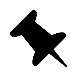 2 Complete the sentences with can, can’t, could, couldn’t.3 Can you do these four things? Write your own answer.4 Make questions with the sentences of exercise 3. Ask if he can do it and for each sentence give a negative or a positive short answer.Frequency adverbs1 Put a cross where you would put the adverbials and adverbs of frequency. 1 I have been to Africa. [never]2 Tanya comes to our parties. [hardy ever]3 It can be hard for a dog to sit still. [sometimes]4 Susan has breakfast. [every morning]5 Jacky is late for class. [often]6 My family and I go on holiday in July. [always]7 My brother helps our mom in the kitchen. [rarely]8 I don’t eat fruit. [often]9 I go to the gym. [twice a week]I take sugar in my coffee. [sometimes]2 Write the verb in brackets in the present simple.Hello, we (1) ... with Geoff. He (2) … at home with Mrs. Bennett.They (3) … at 24 Piccadilly Street, London. It (4) … a large house at the corner of the street. Piccadilly Street (5) ... near the shops but it (6) ... near the post office. Where (7) … Mrs. Bennett? She (8) … in the kitchen. She (9) … preparing dinner.There (10) ... a table in the kitchen and there (11) … a cat under the table; it (12) ... brown and white. Geoff (13) ... in the kitchen. He (14) … in the living room.1 ………………………………………………2 ………………………………………………3 ………………………………………………4 ………………………………………………5 ………………………………………………6 ………………………………………………7 ………………………………………………8 ………………………………………………9 ………………………………………………10 ………………………………………………11 ………………………………………………12 ………………………………………………13 ………………………………………………14 ………………………………………………She is late for the concert.………………………………………………She’s Flemish.………………………………………………They are watching EastEnders.………………………………………………They are drinking wine.………………………………………………I’m hungry.………………………………………………We are going to move.………………………………………………1 The cup is on the table.Is the cup on the table?2 She will be 16 next month.………………………………………………3 They were waiting for the train.………………………………………………4 America was discovered by Columbus.………………………………………………5 She’ll go home when she’s finished.………………………………………………6 The children were collecting sea shells.………………………………………………Seagull thinks he’s a catI (1) … a seagull but I believe 
I’m a cat. 
My name (2) … Mr. Pooh.
I am 13 years old. 
I (3) … grey wings 
and I (4) … the family’s pet. 
I am part of the Grimwood family.
The Grimwoods adopted me when they found me in the fireplace. The Grimwoods (5) … three cats. They (6) … my best friends.
I sleep in a basket and eat cat food out of a bowl. I am crazy about Whiskas. Now I (7) … a nest on top of the roof with a female. Ms. Pooh (8) … very beautiful long legs. We (9) … seabirds but we like to walk on land.
People say that I am confused but I (10) … just very clever. Every year I return to the Grimwoods.Source: adapted from Daily Mail.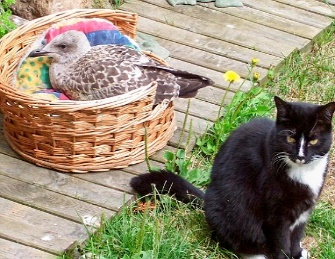 Full form1 ………………2 ………………3 ………………4 ………………5 ………………6 ………………7 ………………8 ………………9 ………………10 ………………Short form1 ………………2 ………………3 ………………4 ………………5 ………………6 ………………7 ………………8 ………………9 ………………10 ………………1 Bruce / large glass (?)2 I / money (-)3 She / 3 mobiles?4 They / 2 houses (-)5 You / a cat?6 He / many books (?)7 She / many DVDs (-)8 I / 2 brothers (-)9 They / Jacuzzi (?)10 She/5 loyalty cards (?)have got1 Has Bruce got a large glass?2 ………………………………3 ………………………………4 ………………………………5 ………………………………6 ………………………………7 ………………………………8 ………………………………9 ………………………………10 …………………………….have1 Does Bruce have a large glass?2 ………………………………3 ………………………………4 ………………………………5 ………………………………6 ………………………………7 ………………………………8 ………………………………9 ………………………………10 …………………………….My house is a complete mess. This problem might seem funny to you, but (1 it’s / its) … a huge thing in my life. 
I clean up all the time, but I can’t keep my house tidy.
When I was a child, my mum always told me: 
‘(2 Your / You’re) … room is a complete mess. This house and (3 it’s / its) … beautiful rooms deserve so much better. I hope (4 your / you’re) … children will not do the same when (5 they’re / their) … your age’.
Unfortunately, my partner is messy too. (6 He’s / His) … definitely as messy as I am. However (7 he’s / his) … boss says (8 he’s / his) … not like that at work. We both work fulltime and have five children. (9 They’re / Their) … messy as well. After (10 their / they’re) … school day, you can find (11 their / they’re) … school bags all over the house. (12 It’s / Its) … just so difficult for us to keep our house tidy. If anyone can help us, (13 they’re / their) … welcome to give us advice.1 ………………………2 ………………………3 ………………………4 ………………………5 ………………………6 ………………………7 ………………………8 ………………………9 ………………………10 ………………………11 ………………………12 ………………………13 ………………………1 the toilet of the boystheir toilet2 the dress of the little girl ………………………………………3 the toys of the children………………………………………4 the newspaper of Anna………………………………………5 the life of Charles Dickens………………………………………6 the letter of Mary………………………………………7 the report of Mr Taylor and Mr Hutchinson………………………………………8 the gym of the ladies………………………………………9 the house of my neighbours………………………………………10 the space of the dog………………………………………The London Dungeon is one of the scary (1 a place) … in London. It’s a tourist attraction that tells you all kind of different (2 a story) … about London’s cruel and scary history.
You learn all about King Henry VIII who liked beheading his (3 a wife) …. One of them, Anne Boleyn, had six (4 a finger) … on each hand. The Londoners thought she was a witch. They believed in (5 a witch) …, so she scared people. The attraction also tells you the story of the plague. A terrible disease that got spread by rats and (6 a mouse) … . It killed an awful lot of (7 a man) …, (8 a woman) … and (9 a child) … . During the plague doctors were the real (10 a hero) … but they often died too. You can also visit the law court: villains and (11 a thief) … were sentenced here. 
You can learn more about Jack the Ripper, a cruel murderer, who killed prostitutes in 1888. It’s one of the biggest (12 a mystery) … because the police never found out who he really was.1 ………………2 ………………3 ………………4 ………………5 ………………6 ………………7 ………………8 ………………9 ………………10 ………………11 ………………12 ………………The Simpsons (1 to live) … in Springfield. They (2 not / to drive) … a new car. Homer (3 can) … eat lots of donuts and (4 to drink) … lots of beer but he (5 not / to like) … working.

Marge (6 to look) … after the family and (7 not / to have) … much spare time. Marge (8 to be) … a housewife. Homer (9 not / to get) … along with Marge’s twin sisters, Patty and Selma. They often fight. Homer and Marge (10 have got) … three children.

Bart (11 not / to be) … a good pupil at school. Bart often (12 to have) … to write lines on the blackboard as a punishment. His parents (13 not / to know) … how to deal with him.

Lisa (14 to play) … the saxophone and (15 to be) … very intelligent. She (16 not / to eat) … meat so she (17 to be) … a vegetarian. Bart and Lisa sometimes (18 to argue) … but they (19 to care) … about each other. Their little sister Maggie (20 not / can) … talk.

Bart, Maggie and Lisa (21 not / to be) … fond of spending time with their aunts Patty and Selma.1 .................................2 ....................................3 ....................................4 ....................................5 ....................................6 ....................................7 ....................................8 ....................................9 ....................................10 ...................................11 ...................................12 ...................................13 ...................................14 ...................................15 ...................................16 ...................................17 ...................................18 ...................................19 ...................................20 ...................................21 ....................................1 a magician / to reveal / his tricks / ?....................................................................2 banks / to be / open / on Sunday / ?....................................................................3 teens under the age of 16 / can / drive / a car / ?....................................................................4 King Philippe of Belgium / to live / in a palace / ?....................................................................5 some pupils / cheat / on an English test / ?........................................................................ 1 .....................................................2 ......................................................3 ......................................................4 ......................................................5 ..................................................................1 What time do you get up in the morning?...................................................................2 When do you start school?...................................................................3 When do you have lunch?...................................................................4 What time does school end on Fridays?...................................................................5 What time do you get home after school?...................................................................6 When do you have dinner?...................................................................7 What time do you usually go to bed?...................................................................1 It’s ten o’clock.5 It’s .......................................9 It’s ....................................2 It’s .......................................6 It’s .......................................10 It’s ..................................3 It’s .......................................7 It’s .......................................11 It’s ..................................4 It’s .......................................8 It’s .......................................12 It’s ..................................13 It’s eleven o’clock.1 School starts in September...................................................................................2 The students travel to school by train...................................................................................3 We have lunch in the school canteen...................................................................................4 Sue is fond of eating ice cream...................................................................................5 I hate Dutch because I can’t speak it very well...................................................................................6 My sister can discuss her problems with her best friend...................................................................................7 I come from Estonia...................................................................................8 Mike plays hockey...................................................................................9 The school secretary finishes work at five o’clock...................................................................................From: phildunphy@gmail.comTo: jpritchett@hotmail.comSubject: Fw: Fight at schoolHi Dad,Bad start for Luke and Manny!They got into trouble at school. See below.Give me a call.LoveClaire     From: daveclarkson@palmspringsK12.edu     Sent: Tuesday, September 10, 11:03 am     To: phildunphy@gmail.com     Subject: Fight at school     Dear Mr and Ms Dunphy,     Your son Luke and his uncle Manny got into a fight today.     The headmaster and I would like to discuss it with you. Can you tell us when we can
     meet? To me it is clear that we also need to talk to them about the fight.     Luke only has a painful lip but he’s OK. Can you talk to him about the fight?     Manny’s mother is coming tomorrow afternoon. I invited her this morning.     Please let me know if tomorrow afternoon is OK for you.     Hope to hear from you soon.     Mr Clarkson     I think that I live in the messiest house in the country. I’m not very tidy and neither is my brother.
When you see tops, bras or tights lying around the bathroom, they are always (1) … . My mother’s clothes are never on the floor: she keeps (2) … neatly in her bedroom closet. I know that I should throw (3) … dirty clothes in the laundry basket, but I usually just drop (4) … on the floor when I get into the shower.
My brother loves reading. (5) … a real bookworm: books, comics, magazines … When you see books on top of the toilet tank, you can be sure that they are (6) … .
My mother has long ago given up trying to keep things organised. She says that she has better things to do than spend (7) … precious time cleaning up after the two of us.
‘I just have a few hours per day to myself’, she says, ‘and I don’t feel like spending (8) … picking up after the two of you. Let me take care of my things and you take care of (9) … .’ I can understand that. My parents both work hard and they do not have a lot of free time. I think that my time is precious and so is (10) … . My brother and I are, however, a little embarrassed when it comes to sleepovers with friends of (11) … . Most of (12) … invite us regularly to spend the night at (13) … houses, but we are just too ashamed to ever invite them to spend a night at (14) … .1 ......................................2 ......................................3 ......................................4 ......................................5 ......................................6 ......................................7 ......................................8 ......................................9 ......................................10 ....................................11 ....................................12 ....................................13 ....................................14 ....................................TrueFalse1 Les enfants peuvent faire leur devoir s’ils en ont envie.2 Bryan doit faire la vaisselle.3 Les enfants doivent regarder la TV. 4 Bryan demande la permission de nourrir le chat.5 Gary doit mettre la table.6 Bryan doit aider à faire la vaisselle.1 I’m afraid I … remember his number.......................................2 Last week he … go to work because he was ill.......................................3 You … get access to the file unless you know the password.......................................4 He … sing like an angel when he was twelve.......................................5 I … lift the table because it was too heavy.......................................6 The pupils worked hard in class so they … leave early.......................................(play tennis).................................................................................................................(speak Spanish)................................................................................................................(drive a car).................................................................................................................(ride a bike)	.................................................................................................................Questions+/-Answer......................................................................................+..............................................................................................................................................-..............................................................................................................................................+..............................................................................................................................................-........................................................We (1 usually / to go) skiing during the winter break. I (2 usually / to be) the first one up. My brother and I (3 rarely / to be) late for breakfast.We (4 always / to want) to be the firstones on the slopes. Grandma and Granddad (5 often / to walk) after dinner. They (6 sometimes / to prefer) to stay at the hotel.They (7 always / to be) together.
My grandmother (8 never / to watch) football.1 ................................................................We (1 usually / to go) skiing during the winter break. I (2 usually / to be) the first one up. My brother and I (3 rarely / to be) late for breakfast.We (4 always / to want) to be the firstones on the slopes. Grandma and Granddad (5 often / to walk) after dinner. They (6 sometimes / to prefer) to stay at the hotel.They (7 always / to be) together.
My grandmother (8 never / to watch) football.2 ................................................................We (1 usually / to go) skiing during the winter break. I (2 usually / to be) the first one up. My brother and I (3 rarely / to be) late for breakfast.We (4 always / to want) to be the firstones on the slopes. Grandma and Granddad (5 often / to walk) after dinner. They (6 sometimes / to prefer) to stay at the hotel.They (7 always / to be) together.
My grandmother (8 never / to watch) football.3 ................................................................We (1 usually / to go) skiing during the winter break. I (2 usually / to be) the first one up. My brother and I (3 rarely / to be) late for breakfast.We (4 always / to want) to be the firstones on the slopes. Grandma and Granddad (5 often / to walk) after dinner. They (6 sometimes / to prefer) to stay at the hotel.They (7 always / to be) together.
My grandmother (8 never / to watch) football.4 ................................................................We (1 usually / to go) skiing during the winter break. I (2 usually / to be) the first one up. My brother and I (3 rarely / to be) late for breakfast.We (4 always / to want) to be the firstones on the slopes. Grandma and Granddad (5 often / to walk) after dinner. They (6 sometimes / to prefer) to stay at the hotel.They (7 always / to be) together.
My grandmother (8 never / to watch) football.5 ................................................................We (1 usually / to go) skiing during the winter break. I (2 usually / to be) the first one up. My brother and I (3 rarely / to be) late for breakfast.We (4 always / to want) to be the firstones on the slopes. Grandma and Granddad (5 often / to walk) after dinner. They (6 sometimes / to prefer) to stay at the hotel.They (7 always / to be) together.
My grandmother (8 never / to watch) football.6 ................................................................We (1 usually / to go) skiing during the winter break. I (2 usually / to be) the first one up. My brother and I (3 rarely / to be) late for breakfast.We (4 always / to want) to be the firstones on the slopes. Grandma and Granddad (5 often / to walk) after dinner. They (6 sometimes / to prefer) to stay at the hotel.They (7 always / to be) together.
My grandmother (8 never / to watch) football.7 ................................................................We (1 usually / to go) skiing during the winter break. I (2 usually / to be) the first one up. My brother and I (3 rarely / to be) late for breakfast.We (4 always / to want) to be the firstones on the slopes. Grandma and Granddad (5 often / to walk) after dinner. They (6 sometimes / to prefer) to stay at the hotel.They (7 always / to be) together.
My grandmother (8 never / to watch) football.8 ................................................................